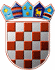          REPUBLIKA HRVATSKA	
KRAPINSKO-ZAGORSKA ŽUPANIJA                                          ŽUPANKLASA:320-01/23-01/20URBROJ:2140-06/07-23-2Krapina, 27. veljače 2022. Na temelju članka 21., Pravilnika II. za provedbu mjera razvoja poljoprivredne proizvodnje Krapinsko-zagorske županije za razdoblje 2021.-2023. godinu ,(„Službeni glasnik Krapinsko-zagorske županije“ br. 3/21., 1/22. i 2/23.), te članka 32. Statuta Krapinsko-zagorske županije („Službeni glasnik Krapinsko-zagorske županije“ broj 13/01., 5/06., 14/09., 11/13., 26/13., 13/18., 5/20, 10/21 i 15/21-pročišćeni tekst) župan Krapinsko-zagorske županije raspisuje:NATJEČAJza potporu za pripremu projektne dokumentacije u 2023. godiniPredmet Natječaja je podnošenje Zahtjeva za potporu za pripremu projektne dokumentacije temeljem Pravilnika II. za provedbu mjera razvoja poljoprivredne proizvodnje Krapinsko-zagorske županije za razdoblje 2021.-2023. godinu, („Službeni glasnik Krapinsko-zagorske županije“ br. 3/21., 1/22. i 2/23) koji je usklađeni sa Uredbom Komisije (EU) br. 1407/2013 оd 18. prosinca 2013. o primjeni članaka 107. i 108. Ugovora o funkcioniranju Europske unije na de minimis potpore ( SL L 352 od 24 . prosinca 2013) i Uredbom Komisije (EU) 2020/972 od 02. srpnja 2020. o izmijeni Uredbe (EU) br. 1407/2013 u pogledu njezina produljenja i o izmjeni Uredbe (EU) br. 651/2014. u pogledu njezina produljenja i odgovarajućih prilagodbi  (SL L215/3, 07 srpnja 2020.) u daljnjem tekstu (Uredba 1407/2013). Prihvatljivi korisnici su poljoprivrednici upisani u Upisnike u Agenciji za plaćanja u poljoprivredi, ribarstvu i ruralnom razvoju Podružnice Krapinsko-zagorske županije sa sjedištem na području Krapinsko-zagorske županije.Uvjeti prihvatljivosti:a) Korisnici su poljoprivrednici upisani u Upisnik poljoprivrednika i/ili Upisnik obiteljskih poljoprivrednih gospodarstava u Agenciji za plaćanje u poljoprivredi, ribarstvu i ruralnom razvoju Podružnice Krapinsko-zagorske županije sa sjedištem na području Krapinsko-zagorske županije te vrše preradu i/ili stavljanje na tržište jednog i/ili više poljoprivrednih proizvoda s Popisa poljoprivrednih proizvoda obuhvaćenih Dodatkom I. Ugovora o EU, uz iznimku proizvoda ribarstva i akvakulture obuhvaćenih Uredbom Vijeća (EZ) br. 104/2000. b) Korisnik treba biti upisan u Upisnik poljoprivrednika i/ili Upisnik obiteljskih poljoprivrednih gospodarstava kao nositelj/odgovorna osoba.c) Prihvatljive su aktivnosti koje su provedene u prosincu prethodne godine te nakon 01. siječnja tekuće godine. d) Projektna dokumentacija mora biti u skladu s poljoprivrednom proizvodnjom koja se vrši   na  gospodarstvu.e) Korisnik u trenutku podnošenja Zahtjeva za potporu treba dostaviti dokaz o prijavi na natječaj za dodjelu potpore kroz mjere iz Programa  ruralnog razvoja Republike Hrvatske za razdoblje 2014. do 2020. godine i/ili Programskog dokumenta za Republiku Hrvatsku koji će se donijeti za razdoblje 2021.-2027. godine i/ili Nacionalnih programa iz prosinca prethodne godine te nakon 01. siječnja tekuće godine.f) Korisnik mora imati podmirene odnosno regulirane financijske obveze prema državnom proračunu  Republike Hrvatske.g) Korisnik mora imati izvršene obveze temeljem Ugovora sklopljenih s Krapinsko-zagorskom županijom u okviru provođenja Pravilnika I. za provedbu mjera razvoja poljoprivredne proizvodnje Krapinsko-zagorske županije važećeg za prethodnu godinu i Pravilnika II. za provedbu mjera razvoja poljoprivredne proizvodnje Krapinsko-zagorske županije važećeg za prethodnu godinu. h) Korisnik tijekom razdoblja od tri fiskalne godine nije ostvario iznos potpore veći od 200.000 eura sukladno Uredbi 1407/2013.Prihvatljive aktivnosti: a) Prihvatljive aktivnosti unutar Mjere 3. odnose se na troškove pripreme projektne dokumentacije za prijavu projekata na natječaje za dodjelu potpore kroz mjere iz Programa ruralnog razvoja Republike Hrvatske za razdoblje 2014. - 2020. godine, Programskog dokumenta za Republiku Hrvatsku za razdoblje 2021.-2027. godine i Nacionalnih programa.                                                                                                                                                                                                                                                                                                                                                                                                                                                                                                                                                                                                                                                                                                                                                                                                                                                                                                                                                                                                                                                                                                                                                                                                                                                                                                                                                                                                                                                                                                                                                                                                                                                                                                                                                                                                                                                                                                                                                                                                                                                                                                                                                                                                                                                                                                                                                                                                                                                                                                                                                                                                                                                                                                                                                                                                                                                                                                                                                                                                                                                                                                                                                                                                                                                                                                                                                                                                                                                                                                                                                                                                                                                                                                                                                                                                                                                                                                                                                                                                                                                                                                                                                                                                                                                                                                                                                                                                                                                                                                                                                                                                                                                                                                                                                                                                                                                                                                                                                                                                                                                                                                                                                                                                                                                                                                                                                                                                                                                                                                                                                                                                                                                                                                                                                                                                                                                                                                                                                                                                                                                                                                                                                                                                                                                                                                                                                                                                                                                                                                                                                                                                                                    b) Sredstva će se dodjeljivati za projektnu dokumentaciju izrađenu za projekte koji su prijavljeni na mjere iz Programa ruralnog razvoja Republike Hrvatske za razdoblje 2014. do 2020. godine, Programskog dokumenta za Republiku Hrvatsku za razdoblje 2021.-2027. godine i Nacionalnih programa iz prosinca prethodne godine te nakon 01. siječnja tekuće godine.c) Porez na dodanu vrijednost (PDV) nije prihvatljiv za financiranje projektne dokumentacije kod korisnika koji je porezni obveznik upisan u registar obveznika PDV-a te ima pravo na odbitak PDV-a.Troškovi nisu prihvatljivi ako je prijavljena aktivnost izvršena kod fizičkih i pravnih osoba koji su s prijaviteljem:a) srodnici po krvi u prvoj ili pobočnoj liniji do četvrtog stupnja, srodnici po tazbini do drugog stupnja, bračni ili izvanbračni drug, bez obzira na to je li brak prestao, posvojitelj i posvojenik,b) vlasnički i/ili upravljački povezani neovisno o udjelu vlasničkih, glasačkih ili upravljačkih prava,c) te od pravne osobe čiji su osnivači/članovi/osobe ovlaštene za zastupanje srodnici po krvi u prvoj ili u pobočnoj liniji do četvrtog stupnja, srodnici po tazbini do drugog stupnja, bračni ili izvanbračni drug, bez obzira na to je li brak prestao, posvojitelj i posvojenik.Iznos i udio potporeVisina potpore po korisniku iznosi do 1.327,00 eura/9.998,28 kuna, a maksimalno do 60% od ukupno prihvatljivih aktivnosti. Potpora se dodjeljuje za provedene prihvatljive aktivnosti navedene u Zahtjevu za potporu. Podnošenje Zahtjeva s osnovnom i dodatnom dokumentacijomOsnovna dokumentacija:1. Ispunjen, potpisan i ovjeren Zahtjev za potporu (Prilog I.),2. Preslika Rješenja o upisu u Upisnik poljoprivrednika i/ili Upisnik obiteljskih      poljoprivrednih gospodarstava i/ili Upisnik poljoprivrednih gospodarstava,3. Preslika cjelokupne projektne dokumentacije i presliku povratnice kao dokaz prijave    na natječaj,4. Potvrda Porezne uprave o stanju duga, ne starija od 30 dana na dan podnošenja     Zahtjeva za potporu (u Potvrdi ne smije biti naveden dug),5. Dokaz o sustavu PDV-a korisnika, ne stariji od 30 dana od dana podnošenja Zahtjeva za    potporu6. Preslika osobne iskaznice korisnika,7. Potvrda banke o ŽIRO računu,8. Izvadak iz obrtnog registra (obrti), izvadak  iz registra nadležnog Trgovačkog suda     (pravne osobe),9. Račun/Ugovor s dokazima o plaćanju,10. Ispunjena, potpisana i ovjerena Izjava o korištenim de minimis potporama       1407/2013, (Prilog IV.),11. Ispunjena, potpisana i ovjerena, Privola/suglasnost za objavu osobnih podatak,         (Prilog VI.).       b) Dodatna dokumentacija:1. Preslika Rješenja o upisu u Upisnik subjekata u ekološkoj proizvodnji (za gospodarstva     koja se bave ekološkom proizvodnjom),2. Potvrda o podacima evidentiranim u matičnoj evidenciji Hrvatskog zavoda za    mirovinsko osiguranje ne starija od 30 dana (za poljoprivredna gospodarstva koja         plaćaju obvezno mirovinsko osiguranje poljoprivrednika),3. Važeća Potvrda o sukladnosti izdana od kontrolnog tijela (za proizvođače zaštićenih proizvoda).Popis priloga koji se prilažu Zahtjevu: 1. Prilog I. Zahtjev za potporu, 2. Prilog II. Popis dokumentacije za podnošenje Zahtjeva za potporu, 3. Prilog III. Kriteriji bodovanja,4. Prilog IV. Izjava o korištenim de minimis potporama, 5. Prilog V. Popis priloženih dokumenata uz Zahtjev za potporu,6. Prilog VI. Privola/suglasnost za objavu osobnih podataka. Način i uvjeti podnošenja Zahtjeva za potporuZahtjevi za potporu podnose se na popunjenim službenim obrascima s utvrđenom obveznom dokumentacijom koja se prilaže uz Zahtjev za potporu. Obrasci s popisom obvezne dokumentacije u prilogu mogu se preuzeti u Upravnom odjelu za gospodarstvo, poljoprivredu, turizam, promet i komunalnu infrastrukturu ili na web stranici: http://www.kzz.hr (Natječaji i javni pozivi). Obrasci za prijavu na Natječaj ne smiju se ni na koji način mijenjati.Zahtjev za potporu s obveznom dokumentacijom treba biti dostavljen isključivo putem pošte i to preporučeno u zatvorenoj omotnici na čijoj poleđini treba obavezno ispisati ime i prezime i adresu pošiljatelja, te istu dostaviti na adresu:KRAPINSKO-ZAGORSKA ŽUPANIJA,Upravni odjel za gospodarstvo, poljoprivredu, turizam, promet i komunalnu infrastrukturu, Magistratska 1, 49 000 Krapinas naznakom za  Natječajza potporu za pripremu projektne dokumentacije u 2023. godini-NE OTVARATI-Detaljne upute o postupku obrade Zahtjeva za potporu i donošenju Odluke nalaze se u Pravilniku.Rok za podnošenje Zahtjeva  je do 01. prosinca 2023. godine, odnosno do utroška osiguranih sredstava.ŽUPAN                                                                                                                               Željko KolarDostaviti: Upravni odjel za gospodarstvo, poljoprivredu, turizam, promet i komunalnu infrastrukturu,Upravni odjel za poslove Županijske skupštine, za zbirku isprava, Pismohrana, ovdje.